Name:___________________________________Weekly Spiral Questions – Quarter 4 Week 4Show all work on a separate paper and attach it to the back. Be sure to label your answers appropriately!                (Calculator Inactive)1.  The table shows the cost of buying a certain number of items.What item has the highest price per unit and what is the price per unit?AnswerItem:_______Price per unit:_____2.  Riley can do 6 math problems in 20 minutes. How many math problems can Riley complete in 3 hours at this rate? Answer:3. In a bag of mini candy bars, 40% of the candy bars are Snickers. There are 120 Snickers in the bag. How many total mini candy bars are in the bag? Answer:4.  A jar of grape jelly costs $6.95 plus tax. After sales tax, the jar of grape jelly costs $7.30. What is the sales tax rate? (your answer should be a percentage!)Answer:5.  In which Quadrant does the point (7, -3) lie?Answer:6.  Find the area of triangle ABC.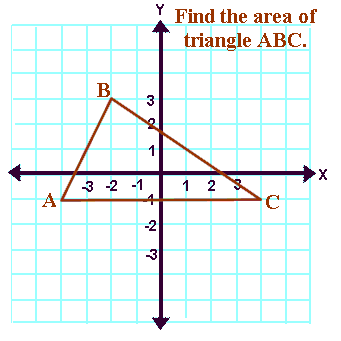 Answer:7.  Find the area of the trapezoid.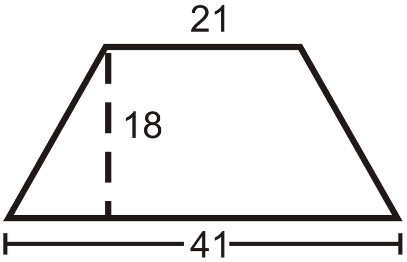 Answer:8.  Find the difference between  and .Answer: